В соответствии с пунктом 6 статьи 8, пунктом 4 статьи 8.1 Федерального закона от 25.12.2008г.     № 273-ФЗ «О противодействии коррупции», Указом Президента Российской Федерации от 8 июля 2013 года № 613 «Порядок размещения сведений о доходах, расходах, об имуществе и обязательствах имущественного характера отдельных категорий лиц и членов их семей на официальных сайтах федеральных государственных органов, органов государственной власти субъектов Российской Федерации и организаций и предоставления этих сведений общероссийским средствам массовой информации для опубликования», ПОСТАНОВЛЯЮ:1. Утвердить прилагаемый порядок размещения сведений о доходах, об имуществе и обязательствах имущественного характера руководителей муниципальных образовательных организаций и учреждений культуры и членов их семей на официальном сайте Администрации городского округа Анадырь и предоставления этих сведений общероссийским средствам массовой информации для опубликования.2. Утвердить прилагаемую форму сведений о доходах, об имуществе и обязательствах имущественного характера  по состоянию на конец отчетного периода, представленных руководителями муниципальных образовательных организаций и учреждений культуры городского округа Анадырь.3.  Разместить настоящее постановление на официальном сайте Администрации городского округа Анадырь www.novomariinsk.ru.4.  Настоящее постановление вступает в силу со дня его подписания.5. Контроль за исполнением настоящего постановления возложить на заместителя Главы Администрации городского округа Анадырь – начальника Управления по социальной политике Администрации городского округа Анадырь Белашову Е.С.Глава Администрации                                                                                                                И.В. ДавиденкоУТВЕРЖДЕНПостановлением Администрациигородского округа Анадырьот 16.12.2014 N 701ПОРЯДОКразмещения сведений о доходах, об имуществе и обязательствах имущественного характера руководителей муниципальных образовательных организаций и учреждений культуры и членов их семей на официальном сайте Администрации городского округа Анадырь и предоставления этих сведений  общероссийским средствам массовой информации для опубликованияНастоящим порядком устанавливаются обязанности Управления по социальной политике Администрации городского округа Анадырь, являющегося самостоятельным юридическим лицом, (далее – ответственное лицо), по размещению сведений о доходах, об имуществе и обязательствах имущественного характера руководителей муниципальных образовательных организаций и учреждений культуры (далее – руководитель), их супругов и несовершеннолетних детей (далее - сведения о доходах, об имуществе и обязательствах имущественного характера) на официальном сайте Администрации городского округа Анадырь www.novomariinsk.ru (далее - официальный сайт), а также по предоставлению этих сведений общероссийским средствам массовой информации для опубликования в связи с их запросами.2.	На официальном сайте размещаются и общероссийским средствам массовой информации предоставляются для опубликования следующие сведения о доходах, об имуществе и обязательствах имущественного характера:а) перечень объектов недвижимого имущества, принадлежащих руководителю, его супруге (супругу) и несовершеннолетним детям на праве собственности или находящихся в их пользовании, с указанием вида, площади и страны расположения каждого из них;б) перечень транспортных средств, с указанием вида и марки, принадлежащих на праве собственности руководителю, его супруге (супругу) и несовершеннолетним детям;в) декларированный годовой доход руководителя, его супруги (супруга) и несовершеннолетних детей.3.	В размещаемых на официальном сайте и предоставляемых общероссийским средствам массовой информации для опубликования сведениях о доходах, расходах, об имуществе и обязательствах имущественного характера запрещается указывать:а) иные сведения (кроме указанных в пункте 2 настоящего порядка) о доходах руководителя, его супруги (супруга) и несовершеннолетних детей, об имуществе, принадлежащем на праве собственности названным лицам, и об их обязательствах имущественного характера;б)  персональные данные супруги (супруга), детей и иных членов семьи руководителя;в) данные, позволяющие определить место жительства, почтовый адрес, телефон и иные индивидуальные средства коммуникации руководителя, его супруги (супруга), детей и иных членов семьи;г) данные, позволяющие определить местонахождение объектов недвижимого имущества, принадлежащих руководителю, его супруге (супругу), детям, иным членам семьи на праве собственности или находящихся в их пользовании;д)  информацию, отнесенную к государственной тайне или являющуюся конфиденциальной.4.	Сведения о доходах, об имуществе и обязательствах имущественного характера, указанные в пункте 2 настоящего порядка, ответственные лица размещают на официальном сайте в течение 14 рабочих дней со дня истечения срока, установленного для подачи руководителем справок о доходах, об имуществе и обязательствах имущественного характера.5.	Размещение на официальном сайте сведений о доходах, об имуществе и обязательствах имущественного характера, указанных в пункте 2 настоящего порядка, обеспечивается ответственным лицом Управления по социальной политике Администрации городского округа Анадырь по представлении необходимых сведений руководителем (в электронном и печатном виде согласно п.п.10-13 настоящего Порядка).6.	Ответственные лица: а)  в 3-дневный срок со дня поступления запроса от общероссийского средства массовой информации сообщают о нем руководителю, в отношении которого поступил запрос;б)  в 7-дневный срок со дня поступления запроса от общероссийского средства массовой информации обеспечивают предоставление ему сведений, указанных в пункте 2 настоящего порядка, в том случае, если запрашиваемые сведения отсутствуют на официальном сайте.7.	При размещении на официальном сайте сведений о доходах, об имуществе и обязательствах имущественного характера за каждый последующий год, указанные сведения, размещенные в предыдущие годы, сохраняются на официальном сайте.8.	В случае, если руководителем представлены уточненные сведения о доходах, об имуществе и обязательствах имущественного характера, и если эти сведения подлежат размещению на официальном сайте, ответственное лицо по предоставлении этих сведений размещает их на официальном сайте в 3-дневный срок после представления. Все ответственные лица несут в соответствии с законодательством Российской Федерации ответственность за несоблюдение настоящего порядка, а также за разглашение сведений, отнесенных к государственной тайне или являющихся конфиденциальными.Сведения о доходах, об имуществе и обязательствах имущественного характера представляются руководителем по формам, указанным в приложениях к настоящему Порядку, в электронном виде в текстовом формате Microsoft Word, OpenOffice ( *.doc, *.docx, *.odt, *.rtf, *.txt).11.	 Для тестирования читаемости представленных сведений ответственное лицо в присутствии руководителя, представившего сведения, открывает предоставленные файлы, распечатывает и предоставляет для проверки руководителю.12. После осуществления проверки руководитель заверяет верность представленных сведений  своей  подписью  на  распечатанном  варианте,   указывает  текущую  дату  и передает оригинал сведений ответственному лицу. Ответственное лицо ставит отметку «Принято», указывает свою должность, ФИО и подпись. 13.	 Оригиналы сведений с подписью руководителя хранятся в Управлении по социальной политике Администрации городского округа Анадырь. По желанию руководителя ему может быть предоставлена заверенная копия таких сведений.УТВЕРЖДЕНЫПостановлением  Администрациигородского округа Анадырьот 16.12.2014 № 701СВЕДЕНИЯо  доходах за отчетный период с 1 января 20_____года по 31декабря  20_______года, об имуществе и обязательствах имущественного характера  по состоянию на конец отчетного периода, представленных лицами, замещающими должности руководителей муниципальных образовательных организаций и учреждений культуры городского округа Анадырь<1> Указывается только ФИО руководителя, ФИО супруги (супруга) и несовершеннолетних детей не указываются<2> Указывается только должность руководителя<3> Например, жилой дом, земельный участок, квартира и т.д.<4> Россия или иная страна (государство)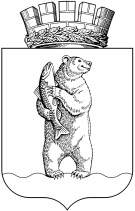 АДМИНИСТРАЦИЯгородского округа АнадырьПОСТАНОВЛЕНИЕОт 16.12.2014                                                                                                                                             № 701                         Фамилия, имя, отчество руководителя <1>Должность  <2>Деклариро-ванный годовой доход за 20__ год(рублей)Перечень объектов недвижимого имущества и транспортных средств, принадлежащих на праве собственностиПеречень объектов недвижимого имущества и транспортных средств, принадлежащих на праве собственностиПеречень объектов недвижимого имущества и транспортных средств, принадлежащих на праве собственностиПеречень объектов недвижимого имущества и транспортных средств, принадлежащих на праве собственностиПеречень объектов недвижимого имущества, находящихся в пользованииПеречень объектов недвижимого имущества, находящихся в пользованииПеречень объектов недвижимого имущества, находящихся в пользованииФамилия, имя, отчество руководителя <1>Должность  <2>Деклариро-ванный годовой доход за 20__ год(рублей)Объекты недвижимого имуществаОбъекты недвижимого имуществаОбъекты недвижимого имуществаТранспортные средства(вид, марка)Вид объектов недвижи-мого имуществаПлощадь(кв. м)Страна располо-женияФамилия, имя, отчество руководителя <1>Должность  <2>Деклариро-ванный годовой доход за 20__ год(рублей)Вид объектов  недвижимого имущества<3>Площадь(кв. м)Страна располо-жения<4>Транспортные средства(вид, марка)Вид объектов недвижи-мого имуществаПлощадь(кв. м)Страна располо-женияСупруга (супруг)Несовершеннолетний ребенок (указать сын или дочь)